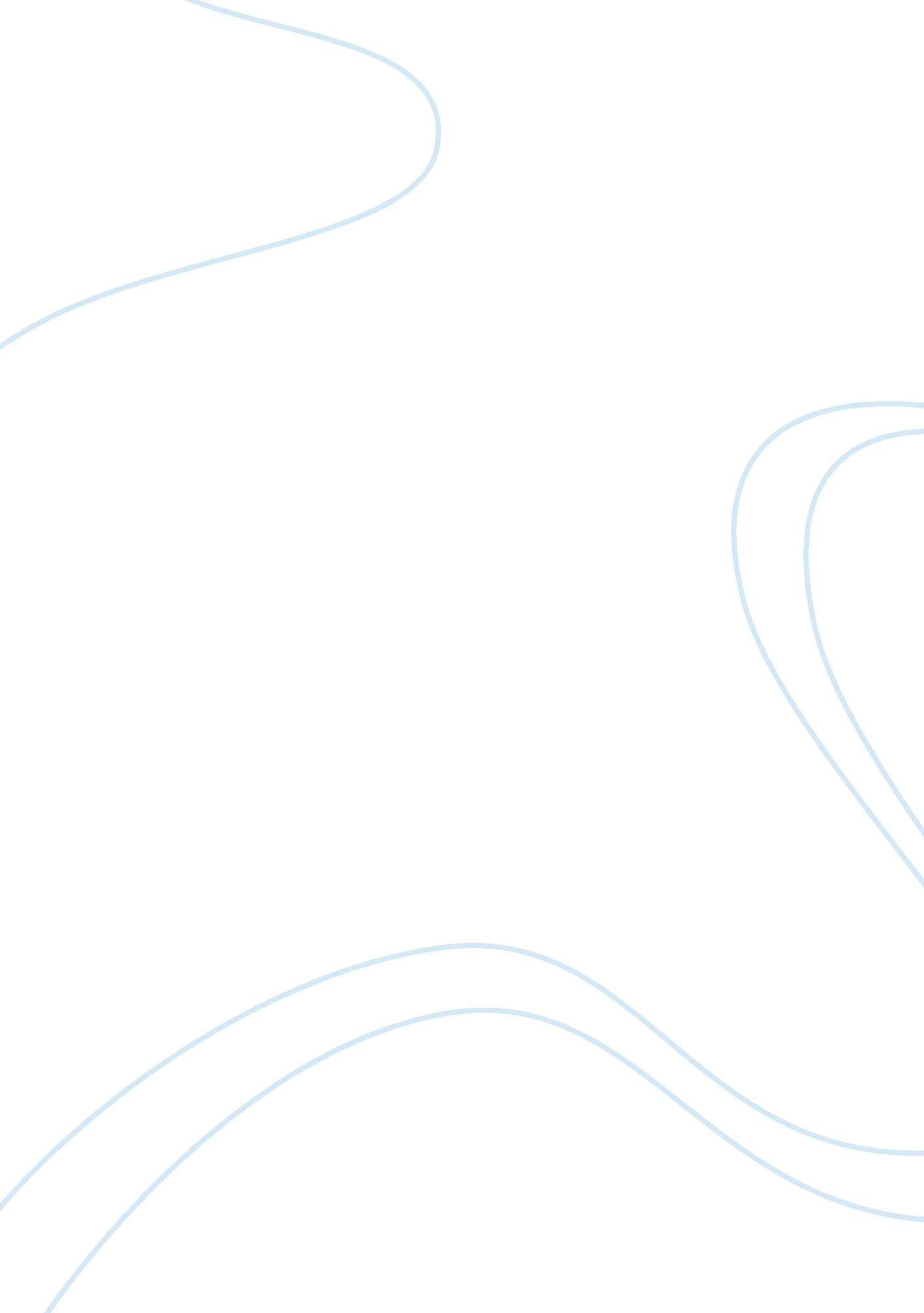 Benefits of robotics in medical field biology essayArt & Culture, Music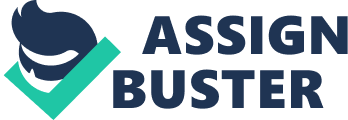 This paper will depict a Nano/micro graduated table medical automaton that is within the scope of current Nanotechnology. It is intended for the intervention and/or riddance of medical jobs where accretion of unsought organic substances interferes with normal bodily map, such as, TumorsArteriosclerosisBlood coagulums taking to strokeAccretion of cicatrix tissueLocalized pockets of infectionWhile much guess has been published on possible far-future applications of nanotechnology utilizing advanced stuffs and fabricating techniques, comparatively small has been published on using bing technology engineering to the jobs in order to make a solution that can be incrementally improved as the engineering becomes available. In this paper, we will depict a nomadic automaton that can be created with bing engineering that can be used to seek out and destruct contrary tissue within the human organic structure that can non be accessed by other agencies. We will turn to and suggest solutions to jobs such as size, method of entry into the organic structure, means of propulsion, means of keeping a fixed place while operating, control of the device, power beginning, means of turn uping substances to be eliminated, means of making the riddance and how to take the device from the organic structure subsequently. During the class of this we will besides discourse the appropriate fabrication techniques for the building of the device. Introduction Nanotechnology is the survey, design, creative activity, synthesis, use, and application of functional stuffs, devices, and systems through control of affair at the nanometer graduated table 1-100nanometers, one nanometre being equal to 10-9 of a metre that is, at the atomic and molecular degrees, and the development of fresh phenomena and belongingss of affair at that graduated table. A Nanorobot is a bantam machine designed to execute a specific undertaking or undertakings repeatedly and with preciseness utilizing Nanotechnology. Nanorobots have possible applications in the assembly and care of sophisticated systems. Nanorobots might work at the atomic or molecular degree to construct devices, machines, or circuits, a procedure known as molecular fabrication. Nanorobots might besides bring forth transcripts of themselves to replace raddled units, a procedure called self-replication. Nanorobots are of particular involvement to research workers in the medical industry. This has given rise to the field of nanomedicine. This paper will cover with the jobs involved in planing and constructing a microscale automaton that can be introduced into the organic structure to execute assorted medical activities. The preliminary design is intended for the specific applications like tumours, Arteriosclerosis Blood coagulums taking to stroke, Accumulation of cicatrix tissue and Localized pockets of infection. The proposed automaton will extinguish the damaged cells and tissues from the organic structure and hence remedy these diseases wholly. Loading THE DEVICE INTO BODY We need to happen a manner of presenting the nanomachine into the organic structure, and leting it entree to the operations site without doing excessively much accessory harm. Deriving entree via the circulatory system leaves us with a figure of considerations. The first is that the size of the nanomachine determines the minimal size of the blood vas that it can track. Not merely do we desire to avoid damaging the walls of whatever blood vessel the device is in, we besides do non desire to barricade it excessively much, which would either do a coagulum to organize, or merely decelerate or halt the blood flow, precipitating the job we want to bring around in the first topographic point. That is the smaller the nanomachine is the better. However, this must be balanced against the fact that the larger the nanomachine the more various and effectual it can be. This is particularly of import in visible radiation of the fact that external control jobs become much more hard if we are seeking to utilize multiple machines, even if they do n’t acquire in each other ‘ s manner. The 2nd consideration is an even simpler one ; we have to acquire it into the organic structure without being excessively destructive in the first topographic point. This requires that we gain entree to a big diameter arteria that can be traversed easy to derive entree to most countries of the organic structure in minimum clip. The obvious campaigner is the femoral arteria in the leg. This is in fact the normal entree point to the circulatory system for operations that require entree to the blood stream for catheters, dye injections, etc. , so it will accommodate our intents nicely. Traveling THE DEVICE INSIDE THE BODY We start with a basic premise: we will utilize the circulatory system to let our device to travel approximately. We must so see two possibilities: should it be carried to the site of operations, or should it be propelled? The thought of utilizing a investigation, catheter or navel to travel the device about is really hard to do various plenty. The first possibility is to let the device to be carried to the site of operations by agencies of normal blood flow. There are a figure of demands for this method to be practical. We must be able to voyage the blood stream ; to be able to steer the device so as to do usage of the blood flow. This besides requires that there be an uninterrupted blood flow to the site of operations. In the instance of tumours, there is really frequently harm to the circulatory system that would forestall our device from passively voyaging to the site. In the instance of blood coagulums, of class, the flow of blood is dammed and therefore our device would non be carried to the site without the capableness for active motion. Another job with this method is that it would be hard to stay at the site without some agencies of keeping place, either by agencies of an anchoring technique, or by actively traveling against the current. While the above expostulations do non extinguish any possibility of! Using this technique, they do indicate out the demand for at least a auxiliary agencies of motive power. There are a figure of agencies available for active propulsion of our device. Propeller: The really first Feynman award in Nanotechnology was awarded to William McLellan for constructing an electric motor that fit within a cube 1/64th of an inch on a side. This is likely smaller than we would necessitate for our preliminary microrobot. One or several of these motors could be used to power propellors that would force ( or draw ) the microrobot through the blood stream. We would desire to utilize a shrouded blade design so as to avoid harm to the environing tissues ( and to the propellors ) during the inevitable hitsElectromagnetic pump: This is a device with no traveling parts that takes conductive fluid in at the front terminal and propels it out the dorsum, in a mode similar to a atherodyde, although with no minimal velocity. It uses magnetic Fieldss to make this. It would necessitate high field strengths, which would be practical with high capacity music directors. At the graduated table we are speaking about, room ( or organic structure ) temperature ceramic superconductors are practical, doing this a possibility. Crawl along surface: Rather than hold the device float in the blood, or in assorted fluids, the device could travel along the walls of the circulatory system by agencies of extremities with specially designed tips, leting for a house clasp without inordinate harm to the tissue. It must be able to make this despite rushs in the flow of blood caused by the whipping of the bosom, and do it without rupturing through a blood vas or invariably being torn free and brush off. The other considerations proposed are coal-black pump, Cilia/flagellae and membrane propulsion which are non discussed here. For any of these techniques to be practical, they must each meet certain demands: The device must be able to travel at a practical velocity against the flow of blood. The device must be able to travel when blood is pooling instead than fluxing steadily. The device must be able to travel in rushs, so as to be able to acquire through the bosom without being stuck, in the instance of exigencies. The device must either be able to respond to alterations in blood flow rate so as to keep place, or someway ground itself to the organic structure so as to stay nonmoving while operating. The device must be able to alter way laterally, so as to voyage the blood stream. From consideration of the above demands, we can see that the most practical solution at nowadays is one or more electric motors turning propellors. This solution is simple, good understood, and the engineering has existed since 1960. The fabrication techniques are comparatively easy, as are methods for incorporating it with the remainder of the microrobot. NAVIGATING THE DEVICE The following job to see is precisely how to observe the job tissue that must be treated. We must be able to turn up a tumour, blood coagulum or sedimentation of arterial plaque closely plenty so that the usage of short-range detectors is practical. These would be used during existent operations, to let the device to separate between healthy and unwanted tissue. Another of import usage for detectors is to be able to turn up the place of the microrobot in the organic structure. This is peculiarly true in the initial scenario, where we will merely hold one device in the organic structure at a given clip. Without any manner of finding location from internal mentions, we need to be able to track the device by external agencies. First we will analyze the assorted possibilities for external detectors. These will be at least partly external to the microrobot, and their major intent will be twofold. The first is to find the location of the operations site ; that is, the location of the coagulum, tumour or whatever is the unwanted tissue. The 2nd intent is to derive a unsmooth thought of where the microrobot is in relation to that tissue. This information will be used to voyage near plenty to the operations site that short scope detectors will be utile. Supersonic: This technique can be used in either the active or the inactive manner. In the active manner, an supersonic signal is beamed into the organic structure, and either reflected back, received on the other side of the organic structure, or a combination of both. The standard signal is processed to obtain information about the stuff through which it has passed. This method is, of class, greatly similar to those used in conventional ultrasound techniques, although they can be enhanced greatly over the current province of the art. In the inactive manner, an supersonic signal of a really specific form is generated by the microrobot. By agencies of signal processing techniques, this signal can be tracked with great truth through the organic structure, giving the precise location of the microrobot at any clip. The signal can either be uninterrupted or pulsed to salvage power, with the pulsation rate increasing or being switched to continuous if necessary for more elaborate place information. In the inactive manner, the supersonic signal would be generated by agencies of a signal applied to a piezoelectric membrane, a engineering that has been good developed for at least a decennary. This will let us to bring forth supersonic signals of comparatively high amplitude and great complexness. Radio/Microwave/HeatAgain, these techniques ( truly all the same technique ) can be used in both inactive and active manners. The inactive manner for the techniques depends on the assorted tissues in the organic structure bring forthing signals that can be detected and interpreted by external detectors. While the organic structure does bring forth some really low frequence wireless moving ridges, the wavelength is so big that they are basically useless for any kind of diagnostic intents of the type we are interested in. The same is true of microwaves. Recent developments, nevertheless, in the engineering of infrared sensing, offer great promise in potentially bettering our ability to observe tumours by the increased heat they generate as a consequence of their increased metabolic province. This engineering, nevertheless, is in its babyhood. We do non cognize plenty about how different cells in the organic structure generate heat to be able to state how utile the technique would be. In the active manner, a signal is generated from outside the organic structure and is treated the same manner that ultrasonics or X raies are ; it is allowed to reflect from/pass through tissues and the consequence interpreted. However, merely infrared has a short plenty wavelength to be able to supply the needed image declaration for accurate and elaborate pilotage, and a great trade of image processing would be required to filtrate out the natural background signal from the organic structure. In order to utilize the technique to track the microrobot, a signal would necessitate to be generated by the microrobot, detected outside the organic structure, and interpreted to obtain place information. This is merely practical for infrared or higher frequences could be utile to obtain sufficiently accurate positional information. Recent progresss in infrared feeling engineering make this more attractive than might otherwise be the instance. And other ways for voyaging our automaton are utilizing radioactive dye, NMR/MRI ( involves the application of a powerful magnetic field to the organic structure ) and X-rays. Due to their many drawbacks these techniques are non discussed in this paper. From the above treatment, we can come to the decision that there are two possible picks for our trailing system. We can either bring forth an supersonic signal and path that, or bring forth adequate infrared or heat within the construction of our microrobot and path that. Of the two, the infrared technique is more practical, since there is far less job of contemplations and multi-path jobs with infrared than with supersonic. Controling THE DEVICE Following, we consider the instance of internal detectors. When we say internal detectors, we mean detectors that are an built-in portion of the microrobot and are used by it to do the concluding attack to the operation site and analyze the consequences of its operations. These detectors will be of two types. The first type will be used to make the concluding pilotage. When the device is within a short distance of the operation site, these detectors will be used to assist it happen the remainder of the way, beyond what the external detectors can make. The 2nd type of detector will be used during the existent operation, to steer the microrobot to the tissue that should be removed and off from tissue that should non be removed. Chemical: Chemical detectors can be used to observe hint chemicals in the blood stream and utilize the comparative concentrations of those chemicals to find the way to take to make the unwanted tissue. This would necessitate several detectors so as to be able to set up a chemical gradient, and, for the same ground, would necessitate a certain grade of physical separation between detectors. While this is non a rigorous demand, the option would be to seek every way, and retrace a way when the blood chemicals diminish. While it is non hard to make a solid province detector for a given chemical, the trouble increases greatly when the figure of chemicals that must be analyzed additions. Consequently, we would likely necessitate a series of microrobots, one for each chemical, or at least a set of replaceable detector faculties. An alternate to solid province detectors is for chemical analysis is described following. Spectroscopic: This would affect taking uninterrupted little samples of the environing tissue and analysing them for the appropriate chemicals. This could be done either with a high-octane optical maser rectifying tube or by agencies of an electrical discharge to zap little sums of tissue. The optical maser rectifying tube is more practical due to the trouble of striking an discharge in a liquid medium and besides due to the side effects possible when trying near nervus tissue. The rectifying tube could be pulsed at regular intervals, with an internal capacitance bear downing invariably so as to supply more power to the optical maser rectifying tube than the steady end product of our power beginning. The other devices proposed are Television camera, UHF echo sounder for declaration texture ( involves analysing the return from an supersonic beam ) which are non discussed here due to their most disadvantages. From the above it can be seen that the best pick for short-range detectors is the spectroscopic technique, for the undermentioned grounds: The equipment required is all solid province with no traveling parts. While there is a certain power demand, this can be met by utilizing capacitances to hive away energy over a period of clip and dispatch it rapidly. Another advantage of this technique is that merely by adding power to the rectifying tube beam we are destructing the unwanted tissue, therefore uniting the centripetal and intervention demands into the same equipment. Samples of the blood plasma can be tested inside a closed chamber, which would give us the ability to make a chemical analysis that could observe a broad scope of compounds instead than merely one or two. Simply by making chemical tracking with the trying door closed, and cell analysis with the door unfastened, we can unite both short scope detector demands utilizing one detector. Means OF TREATEMENT The intervention for each of the medical jobs indicated supra is the same in general ; we must take the tissue or substance in inquiry from the organic structure. This can be done in one of several ways. We can interrupt up the bunch of substance and rely on the organic structure ‘ s normal procedures to extinguish it. Alternately, we can destruct the substance before leting the organic structure to extinguish the consequences. We can utilize the microrobot to physically take the unwanted tissue. We can besides utilize the microrobot to heighten other attempts being performed, and increase their effectivity. Physical remotion: This method can be effectual in the intervention of arterial sclerosis. In this instance, a blade, investigation or border of some kind can be used to physically divide sedimentations of plaque from the arteria walls. The blood stream would transport these sedimentations off, to be eliminated by the normal mechanisms of the organic structure. Since it takes old ages before the plaque buildup reaches unsafe degrees, the little sum non scavenged by the organic structure can be regarded as non instantly important. In the instance of blood coagulums, the state of affairs is non so simple. In this instance, it is possible that the action of physically assailing the coagulum could do it to interrupt away in big balls, some of which could later do obstructions in the blood flow. If we are traveling to make this, we need some agencies of forestalling this from go oning. We can put up some mechanism to catch these blood coagulums and farther interrupt them up, or we can seek to tap into the circulatory system downstream of the coagulum and filter out the pieces. It behooves us to work out a technique that will oppress the blood coagulum into pieces excessively little to a danger. In the instance of tumours, the job is more serious. The act of physically tear uping or even merely interrupting loose bunchs of cells can ensue in the malignant neoplastic disease metastasising throughout the organic structure. Since the mechanism of malignant neoplastic disease spreading is unknown, this is a existent danger. One possible solution is, as in the instance above, to filtrate the cancerous cells out of the blood instantly downstream of the tumour. Even if it is possible to separate cancerous cells from normal cells by filtrating, this would non forestall the spread of tumour causation chemicals released by the ruptured cells. In this instance, something more drastic is indicated. Again, usage of the trying box described above might be utile, since it does destruct whatever is placed within it. Unfortunately, the act of taking cancerous cells to put them in the box could be unsafe. This leads us to the following option. Physical injury: Another manner of covering with the unwanted tissues is by destructing them in situ. This would avoid damaging the cancerous cells and let go ofing chemicals into the blood stream. In order to make this efficaciously, we need a agency of destructing the cell without tearing the cell wall until after it is safe. We shall see a figure of methods: Resonant microwaves/Ultrasonics: Rather than simply use microwave/infrared or supersonic energy at random frequences, the frequence of the energy could be applied at the specific frequences needed to interrupt specific chemical bonds. This would let us to do certain that the tumour bring forthing chemicals created by cancerous cells would be mostly destroyed, with the staying sums, if any, disposed of by the organic structure ‘ s natural defences. Microwave: This is a popular method used in diathermy and other techniques. Microwave radiation is directed at the cancerous cells, raising their temperature for a period of clip, doing the decease of the cells in inquiry. This is usually done by raising the temperature of the cells to merely plenty above organic structure temperature to kill them after many proceedingss of exposure. In our instance, this would necessitate a agency of bring forthing a strong plenty microwave signal in a bundle that is, honestly, reasonably little. The other ways available for the intervention are optical maser, supersonic, chemical and heat which are non discussed here due to their humbleness. From the above we can see that there is no 1 best manner of handling the unwanted tissue, since the method of intervention is different for each instance. Rather than plan a microrobot capable of all techniques, we will plan a microrobot that can hold any of several “ intervention faculties ” installed on it, leting the same basic design to be used. Power One major demand for our microrobot is, of class, power. We have to be able to acquire sufficient power to the microrobot to let it to execute all of its required operations. There are two possible waies we can take for this. The first is to obtain the power from a beginning within the organic structure, either by holding a self-contained power supply, or by acquiring power from the blood stream. The 2nd possibility is to hold power supplied from a beginning external to the organic structure. Beginning within the organic structure: There are a figure of possible mechanisms for this scenario. The basic thought is that the microrobot would transport its power supply within itself. It would necessitate adequate power to travel to the site of the operation, execute its maps, which might be really power intensive, and so go out the organic structure. There are three basic scenarios for on-board power supplies. Power from the blood stream: There are three possibilities for this scenario. In the first instance, the microrobot would hold electrodes mounted on its outer shell that would unite with the electrolytes in the blood to organize a battery. This would ensue in a low electromotive force, but it would last until the electrodes were used up. The disadvantage of this method is that in the instance of a coagulum or arterial sclerosis, there might non be plenty blood flow to prolong the needed power degrees. Besides, if the electrodes were of all time embedded in anything that blocked their entree to the blood, power would drop to zero and remain at that place. This means that a backup would be required. The 2nd manner to acquire power from the blood stream is by agencies of a fuel cell, or merely by firing blood chemicals. This is similar to a battery except that instead than obtain power from current flow between electrodes, we would obtain power by doing chemical reactions to take topographic point at a controlled rate and obtaining power from this. This is much the same manner that the organic structure gets its ain power by devouring fuel chemicals from the blood stream. This has the same job as the electrode method ; it will halt working if entree to the blood is blocked, or if the chemicals are non replenished. Transporting the energy required straight onboard: The 3rd method is merely to transport the full sum of energy required straight onboard. The first instance is one in which we use conventional chemical batteries. Unfortunately, the power to burden ratio of chemical batteries is highly low, and a battery of such little size would be of limited usage. The 2nd method is to utilize high-potential capacitances to hive away a charge and utilize it bit by bit. As capacitance engineering improves this may go practical, but at the minute the power to burden ratio is once more excessively low. If we could fabricate body-temperature ceramic superconducting power storage spirals ( a distinct possibility, given the graduated table involved ) , this method becomes really attractive. The 3rd, and by far the most practical method, is to utilize an onboard atomic power beginning. This would be comparatively easy to screen given the sum of fuel involved, and it has other advantages as good. For one thing, the same radioactive stuff could be used for power and trailing, since the shell must be hotter than organic structure temperature to bring forth power. This would hold the consequence of greatly cut downing the complexness of the microrobot. For another, there would be no concerns about running out of power, or deficient power to acquire the occupation done. At the micro graduated table, screening and power transition are comparatively easy, doing this method highly practical. The lone major job with this method is the societal and political expostulations that would take topographic point. External to the organic structure: In this instance, the power would be transmitted to the microrobot from outside the organic structure. This can be done in a figure of different ways, but it boils down to two possibilities. The first is to convey the power by agencies of a physical connexion, and the 2nd, of class, is to convey it without a physical connexion. Physical connexion: In the first instance, we would necessitate some kind of wire or overseas telegram to transport power between the microrobot and the outside power beginning. There are a figure of jobs with this attack. The first, of class, is that the wire needs to be able to make inside the organic structure to where the microrobot is. This means that it must be thin plenty to suit down every blood vas that the microrobot can come in. If the wire is deployed from outside the organic structure, the clash of the outer shell must be low plenty to let the wire to travel freely within the blood vass without cutting into the walls at any alteration of way. The wire must besides be flexible adequate to be able to defy disconnected alterations of way without tiring, crimping or interrupting. If the wire is deployed from the microrobot, we must hold plenty stored on the microrobot for it to be able to make all the manner to the operating site. We must besides hold a agencies of deploying the wire without tangles, and a agency of abjuring it back into the microrobot. Of class, if the wire is strong plenty, it would greatly ease our motion jobs, since the microrobot would so be deployed on a leash, with lone navigational capablenesss required, instead than long scope motion. Similarly, taking it from the organic structure would be greatly eased since it could merely retrace its way. The following inquiry is how the power would be transmitted. There are two possibilities: electricity and visible radiation. In the instance of electricity, we must take several factors into history. The first is that the electricity needs a return way. This means that we must deploy a two-conductor overseas telegram, or utilize the organic structure itself for the return way. Given the little sums of power required, this is possible. Another consideration to take into history is that due to the little diameter of the wire, there would necessarily be some warming of the wire, and hence the environing tissue and this would hold to be taken into history. The blood, of class, would move to transport away most of the heat. We could besides utilize the wire for high-velocity bipartisan communications, doing that occupation much easier. If the power is transmitted in the signifier of visible radiation, which is so either used straight or converted to electricity, the jobs are different. There is no demand for a return way, nor is at that place any important escape along the length of a fiberoptic overseas telegram of such a short length. On the other manus, the job of crispness is much more important at the diameters required. This is particularly true if the fiberoptic overseas telegram is stored in, and deployed from, the microrobot itself. There is besides a job in that the transition of visible radiation to electricity would necessitate more on-board equipment. Of the two techniques, electricity is the better pick at this province of the art, and this is improbable to alter for this application. Without physical connexionIn this scenario, we are conveying power to the microrobot without the usage of wires or any kind of physical agencies to reassign the power. Here we have a figure of picks. Supersonic: This technique is similar to that of the microwaves, except that since H2O is such a good music director of sound, most of the energy would non travel into heating up the tissues in the way of the beam. Alternatively, they would be given to disperse, and would be absorbed by the organic structure as a whole, with much less attendant danger. A piezoelectric membrane would be used to pick up the supersonic moving ridges and change over them to electricity. This membrane, of class, could be modulated at the same clip to move as a communications device ( bipartisan ) and for a detector device, every bit good. Induced magnetic: In this instance, the organic structure is surrounded by a magnetic field. This field would bring on currents within a rotating closed carry oning cringle in the microrobot, which it would so utilize for power. The frequence of the ensuing power is dependent on the rotational velocity of the pickup cringle, and so jumping the rotational frequence ( mechanical FM transition ) would supply a communications way every bit good. By exchanging the current through a comparatively high opposition way, we would obtain a pinpoint heat beginning, which could be used for intervention every bit good. From the above descriptions, we can see that if we can keep the physical connexion, a wire deployed from the microrobot itself would be really utile, and work out many of the jobs we would meet. However, if no physical connexion can be maintained, either ultrasonics or magnetic initiation could be used, with ultrasonics looking to be slightly more effectual. CONTROL SYSTEM We need to maneuver the microrobot to where the detectors tell us it needs to be. As ever, the two picks are internal control and external. The following are considerations: Need to cognize where to travel: This does non needfully intend that we have a elaborate map of the organic structure that the microrobot is following. It merely means that the microrobot must be able to continue to the location of the unwanted tissue within the specified clip restraints, if any. If the microrobot is for good introduced into the organic structure to go around and take unwanted tissues as they are detected, this demand is mostly unneeded. Need to cognize the path: This is different from the above demand in that some topographic points are more hard than others to make. For illustration, a tumour deep within the encephalon can be located by assorted agencies, but it can non be accessed by conventional surgical techniques. We may be able to turn up the tumour by agencies of conventional techniques, but the sequence of blood vass that we need to follow may be more hard to find. Again, for a care modus operandi, this demand may be unneeded every bit long as the microrobot covers the full blood stream, or at least all the subdivisions that it can entree, in a sensible clip. Need to be able to rectify if drawn off class: This demand is merely necessary if there is a specific path that must be followed to make the necessary location. This can be true for two different scenarios. The first is when a preplanned path exists and must be followed. Due to the complexness of the circulatory system, this will by and large be the instance merely when the tumour can be accessed from the larger and more obvious blood vass. The 2nd scenario is when the microrobot is utilizing long scope detectors, specifically chemical detectors, to turn up the tumour. In this instance, the microrobot would be working in a mode similar to a sleuthhound. A decrease of the chemical trail used to turn up the tumour would bespeak a “ incorrect bend ” in the blood stream, and the demand to turn back to the point where the chemical hints started to decrease. In this instance, we must besides be certain non to be fooled by Eddies in the blood stream that cause a fleeting decrease of the chemicals that are detected. Need to be able to use intervention efficaciously: Once we have reached the location of the tumour, coagulum or sedimentation of arterial plaque, we must be able to use the appropriate intervention without doing affairs worse. We do non desire to do tumour bring forthing chemicals or cells to disperse throughout the blood stream. Similarly, we do non desire coagulums to interrupt up into big balls, precipitating the really strokes we are seeking to forestall ; nor do we desire to pierce the wall of an arteria instead than merely take plaque sedimentations. Need to be able to make mercantile establishment from organic structure: This is a job if the microrobot has been introduced into the organic structure in order to execute a specific undertaking. In such a instance, it will necessitate to be removed, which means that either it must obtain emersion from the circulatory system, or it must go through through an already bing port of issue. It can either continue to a point where it can be removed easy, or it can turn back to where is foremost entered the organic structure. In the instance of semi-permanent debut of the microrobot into the blood stream for care intents, the job is the exact opposite ; we want to avoid the remotion of the microrobot from the organic structure unless it is done intentionally. One manner of making this is by agencies of chemical detectors. When the chemicals that accompany the dislocation of thrombocytes and the formation of a blood coagulum are detected, the microrobot would swim “ upstream ” ; off from the coagulum formation. Of class, the microrobot is supposed to seek out coagulums in order to destruct them. We would hold to happen some manner of separating between coagulums that are caused by an gap in the circulatory system big plenty for the microrobot to go out, and those that are little and turning merely bit by bit. This is particularly true since if we do non separate between them, the microrobot will invariably be interrupting up coagulums around a lesion and reopening it, doing a peculiarly dry signifier of haemophilia. Need to counterbalance for the unexpected: Surely while the techniques are being developed, there will be many unexpected events. Even after the control techniques are perfected, there will be many occasions where it will be necessary to hold external determination devising introduced into the control cringle ; i. e. we are non traveling to be making an independent microrobot any clip shortly. There are two ways we can manage this job. Either the microrobot is independent for simple things, and calls for aid when something unexpected happens, or it can be wholly externally controlled, greatly cut downing the complexness of the on-board processing power. The above demands can non even be met for a auto navigating in a metropolis, which is a similar but much less complex job. However, non all of these demands are wholly adhering. Let us see each one in sequence. The lone existent thing that we need to cognize approximately where to travel is that there is tissue to be treated along the path from debut to emersion of the microrobot. This can be accomplished in several ways. Introduction of the microrobot into the blood stream at the right point will let it to travel to the mark by agencies of merely following the blood vass suitably. In a care plan, the microrobot does non even necessitate a finish, but merely goes where it will while seeking to feel mark tissues and act suitably. While it would be more effectual to cognize the shortest or most effectual path to the mark tissue, this is merely a restraint if there is a clip restraint every bit good. For a care modus operandi, it does non count where the microrobot is, although a chemical tracking system of some kind would better public presentation greatly over random sampling. If we do non hold a specific location as end, we need non worry about the path, save that we do non desire the microrobot to weave up in some kind of Eddy with no flight. For that affair, we do non desire it to weave up embedded in the wall of a vena, or in sludge of arterial plaque. We do necessitate some agencies of observing and avoiding such an happening. We can see from the above that even though we have reduced some of the control demands for our microrobot, the staying considerations are good beyond the capablenesss of modern programming techniques. If we had 1000s or 1000000s of nanorobots in the blood stream, this would be a serious obstruction. However, with merely a really few microrobots to command at one time, we can really ( presuming sufficient communications bandwidth ) have a individual commanding the microrobot straight. Means OF RECOVERY Given sufficiently accurate control of the nanomachine, or a leash, this is non a job ; we can merely retrace our way upstream. However, it would be a batch easier, and recommended, to maneuver a way through the organic structure that traverses major blood vass and winds up at a point where we can merely filtrate the nanomachine out of the blood stream. This will cut down the possibilities for troubles, and besides cause less wear and rupture on the nanomachine. Of class, either scenario is a possibility, depending on where the existent operation site is. Another possibility is to hold the nanomachine ground tackle itself to a blood vas that is easy accessible from outside, and execute a little surgical operation to take it. Decision The building and usage of these devices would ensue in a figure of benefits. Not merely would it supply either remedies or at least a agency of commanding or cut downing the effects of a figure of complaints, but it will besides supply valuable empirical informations for the betterment and further development of such machines. Practical informations garnered from such operations at the microscopic degree will let the riddance of a figure of false trails and indicate the manner to more effectual methods of covering with the jobs built-in in operation at that degree. As can be seen from the above, most or all of the technology engineerings to make a series of practical and effectual microrobots already exist. Rather than maintain our eyes fixed on the far future, allow us get down now by making some existent working devices that will let us to bring around some of the most deathly complaints known, every bit good as progress our capablenesss straight, instead than as the side effects of other engineerings. A conjunct development attempt could hold a on the job theoretical account of the Nanorobot ready within a twelvemonth or two, and this would surely progress the development of nanotechnology. All in all, nanotechnology should hold a positive consequence on our universe in the not-so-distant hereafter. 